Welcome to AP Calculus AB!The purpose of this assignment is to have you practice the skills necessary to be successful in AP Calculus.  All of the skills in this packet are skills that you have mastered prior to taking this course.  Each question was carefully selected and every question is equally important.  There should be NO calculators used in completing this assignment unless otherwise specified.  AP Calculus AB is a fast paced course that is equivalent to a college level class, and there is a lot of material that must be covered before the AP exam in May.  Due to this, we cannot use class time to reteach prerequisite skills.There will be a quiz in this week of school that will be based on this packet.To help with this assignment, you can reference Khan Academy, YouTube, etc. to assist you, but NOT to give you answers.Good luck!LawhonDiagnostics Test:You will complete a diagnostic test using the link below.  Print or screen shot your results and send them to me at http://mdtp-wri.ucsd.edu/practice_tests/index.php?show_instructions=3Pre-Calculus ReviewLinear EquationsWrite the linear equations for the given information in Standard Form, Slope Intercept Form, and Point Slope Form.1.  Through 					2.  Through 3.  Through  parallel to 				4.  Through parallel to   5.  Through    perpendicular to 			6.  Through    perpendicular to PolynomialsFactor the following completely:1.  							2.  3.  								4.  5.  									6.  7.  							8.  9.  									10.  Divide using a method of your choice:1.  								2.  3.  								4.  FunctionsUse the following functions for these problems:1.  			2.  			3.  			4. 	5.  			6.  			7.  			8.  Compute  and  for the following functions:1.  					2.  3.  				4.  Compute  of the following function:1. 							2.  3.							4.  Find all vertical asymptotes for the function:1.  								2. Find all horizontal/slant asymptotes for the function:1.  							2.  Perform the following operations:1.  						2.  Solve the following equations:A calculator may be used for the final answer only.  Round to the hundredths place.1.  			2.  			3.  4.  		5.  			6.  7.  									8.  			9.  								10.  	Trigonometry:Find the exact values of the following:1.  			2.  		3.  			4.  5.  		6.  		7.  			8.  9.  		10.  		11.  			12.  Simplify the following identities:1.  			2.  			3. 4.  				5.  				6.  Find ALL solutions on the interval :1.  			2.  			3.  4.  		5.  		6.  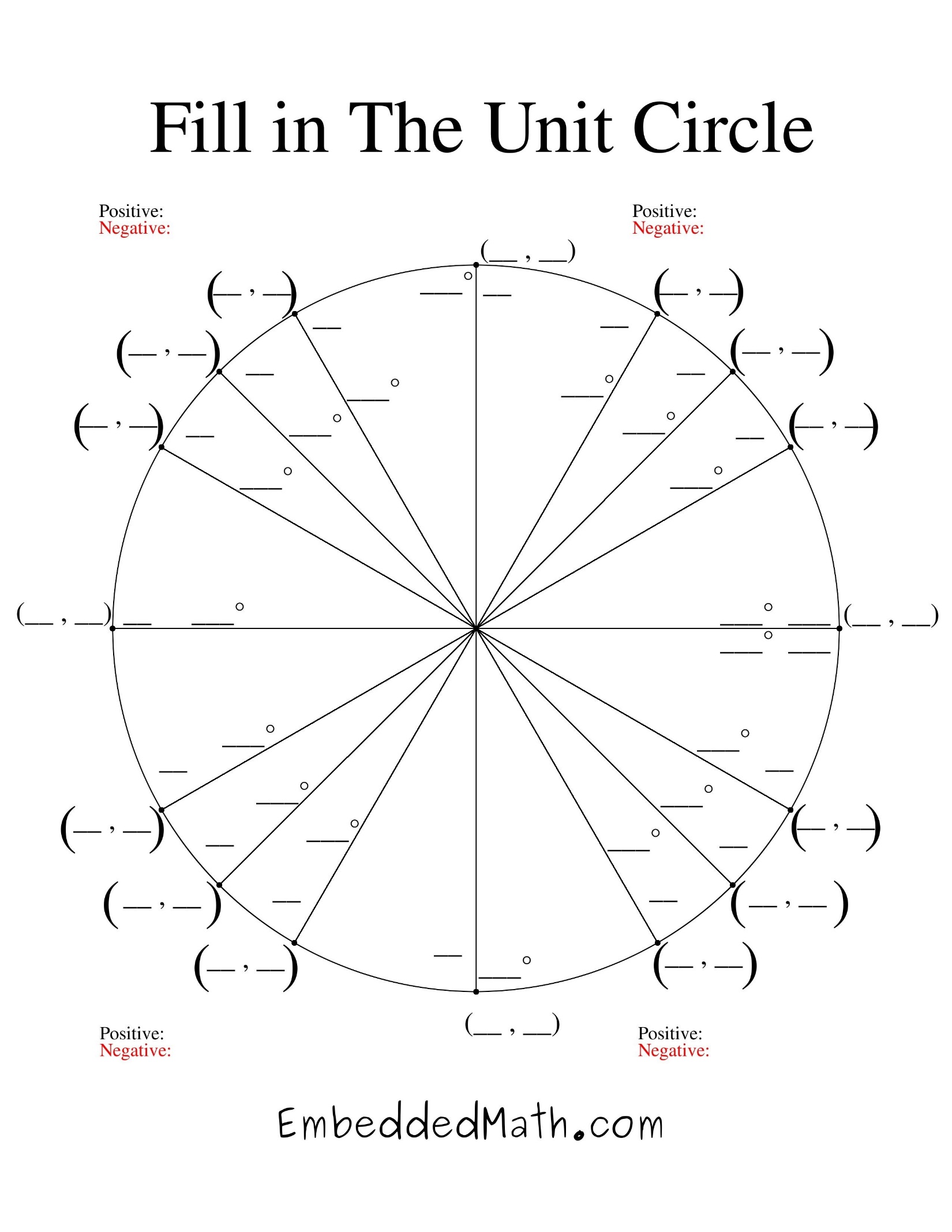 AP Calculus Self-Teaching:The ability to teach yourself a mathematics topic is a skill that will be both necessary and invaluable throughout college and the rest of your life.  It will also be necessary in AP Calculus as the amount of material and limited amount of time require students to become masters of their own education.  To practice learning independently, begin to study the first few topics of Calculus.  You are free to use any resources you want in order to master the topics listed below.  When you feel you are ready, complete the following problems. I have included the answers to the odd-numbered problems.  Use these to help check your work.Topics:LimitsOne-sided limitsInfinite limitsLimits at infinityFinding limits from a graphHelpful Sites:http://khanacademy.org/https://www.youtube.com/user/ThatTutorGuyhttp://www.youtube.com/user/ebalzarini - p/c/986560CD1E2A2981http://www.mathtv.com/http://hippocampus.org/Calculushttp://www.cliffsnotes.com/WileyCDA/CliffsReviewTopic/Calculus.topicArticleId-39909.htmlhttp://www.calculus-help.com/Limits:1. 									2.  3.  									4.  5.  									6.  7.  								8.  9.  								10.  Finding Limits from Graphs: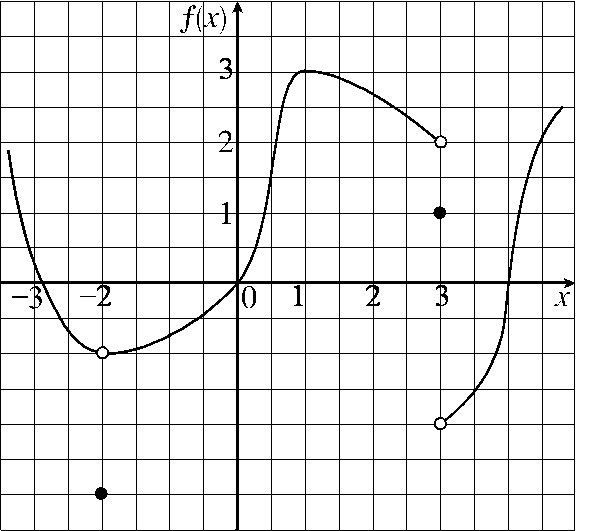 One-Sided Limits:1.  										2.  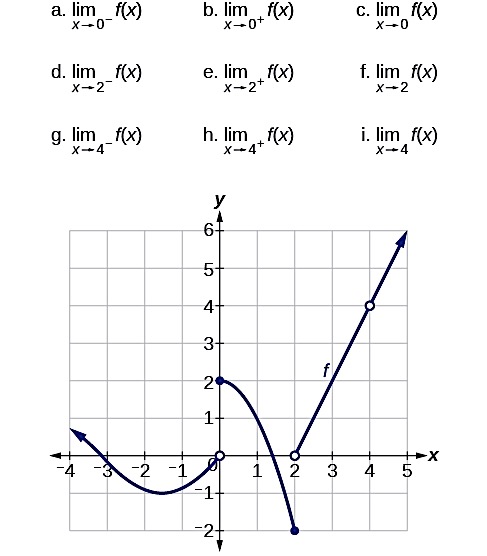 Infinite Limits:1.  				2.  				3. 4.  				5.  				6.  7.  				8.  				9.  Limits at Infinity:1.  						2.  3.  								4.  	